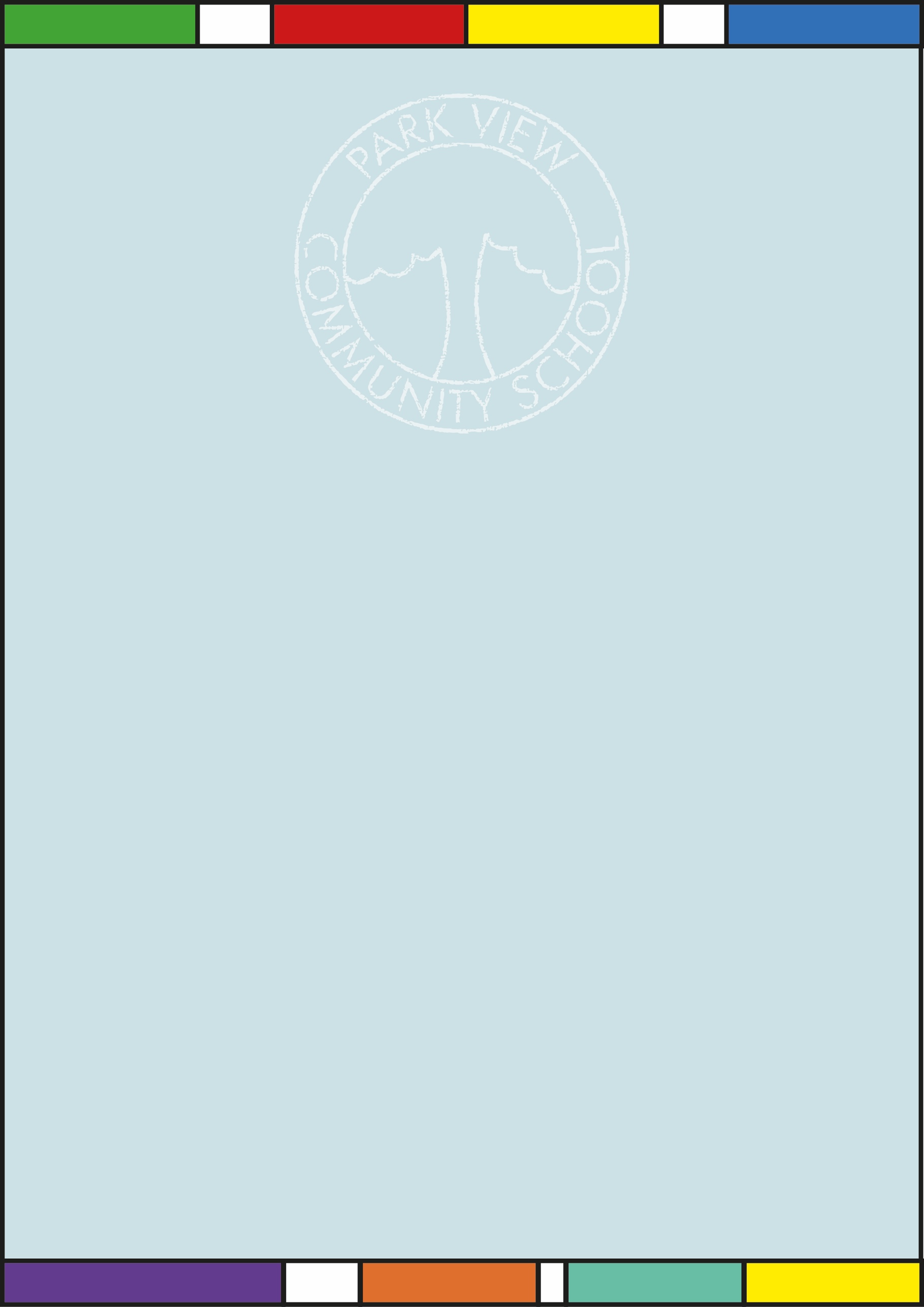 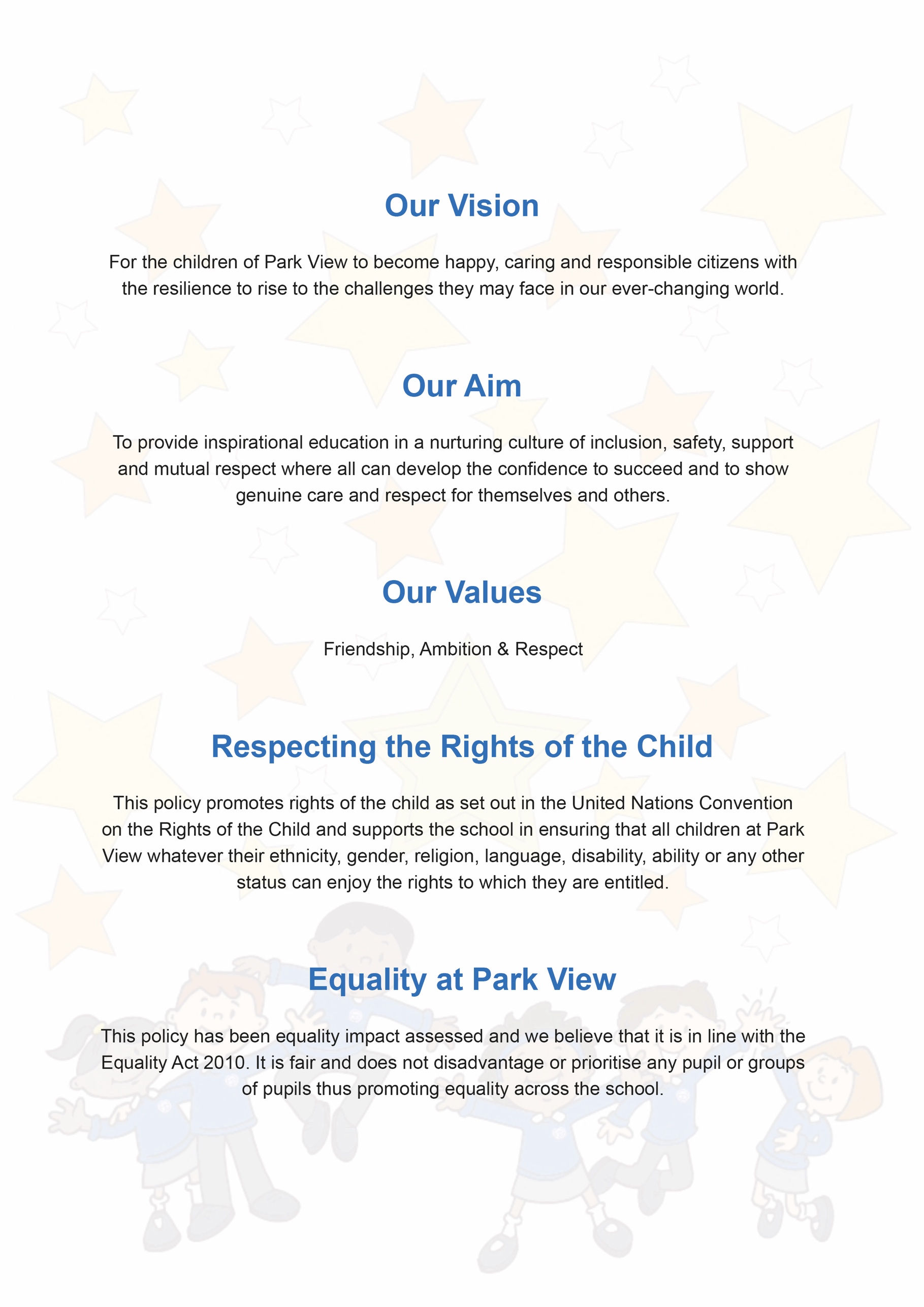 1. AimsThe school aims to ensure that:All risks that may cause injury or harm to staff, pupils and visitors are identified, and all control measures that are reasonably practicable are in place to avoid injury or harmRisk assessments are conducted and reviewed on a regular basis2. Legislation and statutory requirementsThis policy is based on the following legislation and Department for Education (DfE) guidance: Regulations 3 and 16 of The Management of Health and Safety at Work Regulations 1999 require employers to assess risks to the health and safety of their employeesRegulation 4 of The Control of Asbestos Regulations 2012 requires that employers carry out an asbestos risk assessmentEmployers must assess the risk to workers from substances hazardous to health under regulation 6 of The Control of Substances Hazardous to Health Regulations 2002Under regulation 2 of The Health and Safety (Display Screen Equipment) Regulations 1992, employers must assess the health and safety risks that display screen equipment pose to staffRegulation 9 of The Regulatory Reform (Fire Safety) Order 2005 says that fire risks must be assessedRegulation 4 of The Manual Handling Operations Regulations 1992 requires employers to conduct a risk assessment for manual handling operationsThe Work at Height Regulations 2005 say that employers must conduct a risk assessment to help them identify the measures needed to ensure that work at height is carried out safelyDfE guidance on first aid in schools says schools must carry out a risk assessment to determine what first aid provision is neededDfE guidance on the prevent duty states that schools are expected to assess the risk of pupils being drawn into terrorismThe Health and Safety Executive (HSE) say schools that manage their own pools must conduct a risk assessmentA table of all the risk assessments schools are required to have in place can be found in appendix 1 of this policy. 3. Definitions4. Roles and responsibilities4.1 The local authority and governing boardManchester City Council has ultimate responsibility for health and safety matters in the school, but delegates responsibility for the strategic management of such matters to the school’s governing board.The governing board delegates operational matters and day-to-day tasks to the headteacher and staff members.Manchester City Council, s the employer, has a duty to:Assess the risks to staff and others affected by school activities in order to identify and introduce the health and safety measures necessary to manage the risks.Inform employees about risks and the measures in place to manage them.4.2 The headteacherThe headteacher, or in the headteacher’s absence the deputy headteacher has overall responsible for ensuring that all risk assessments are completed and reviewed. This is done with the support of the school business manager.4.3 School staff and volunteersSchool staff are responsible for:Assisting with, and participating in, risk assessment processes, as requiredFamiliarising themselves with risk assessmentsImplementing control measures identified in risk assessmentsAlerting the headteacher to any risks they find which need assessing4.4 Pupils and parentsPupils and parents are responsible for following the school’s advice in relation to risks, on-site and off-site, and for reporting any hazards to a member of staff. 4.5 ContractorsContractors are expected to provide evidence that they have adequately risk assessed all their planned work. The school has produced a handbook for contractors which contains risk assessment and health and safety information. Contractors are given this handbook prior to starting work in the school and are expected to read it and take note of important points and the names of key staff.5. Risk assessment processWhen assessing risks in the school, we will follow the process outlined below. We will also involve staff, where appropriate, to ensure that all possible hazards have been identified and to discuss control measures, following a risk assessment.Step 1: identify hazards – we will consider activities, processes and substances within the school and establish what associated-hazards could injure or harm the health of staff, pupils and visitors.Step 2: decide who may be harmed and how – for each hazard, we will establish who might be harmed, listing groups rather than individuals. We will bear in mind that some people will have special requirements, for instance pupils with special educational needs (SEN) and expectant mothers. We will then establish how these groups might be harmed.Step 3: evaluate the risks and decide on control measures (reviewing existing ones as well) – we will establish the level of risk posed by each hazard and review existing control measures. We will balance the level of risk against the measures needed to control them and do everything that is reasonably practicable to protect people from harm. Step 4: record significant findings – the findings from steps 1-3 will be written up and recorded on our electronic Risk Assessment logging tool EVOLVE in order to produce the risk assessment. A risk assessment template can be found in appendix 2 of this policy.Step 5: review the assessment and update, as needed – we will review our risk assessments, as needed, and the following questions will be asked when doing so:Have there been any significant changes?Are there improvements that still need to be made?Have staff or pupils spotted a problem?Have we learnt anything from accidents or near misses?Step 6: retaining risk assessments – risk assessments are retained for the 3 years after the length of time they apply. Risk assessments are securely disposed of.6. Monitoring arrangementsRisk assessments are written as needed and reviewed by the school business manager and the headteacher as part of the EVOLVE electronic risk assessment logging tool.This policy will be reviewed by the headteacher and school business manager every three years and approved by the board of governors7. Links with other policiesThis risk assessment policy links to the following policies:Health and safety First aid Supporting pupils with medical conditionsAccessibility policy and planAppendix 1: statutory risk assessments checklistThe following table lists the risk assessments that schools are required to have in place.Appendix 2: risk assessment template generic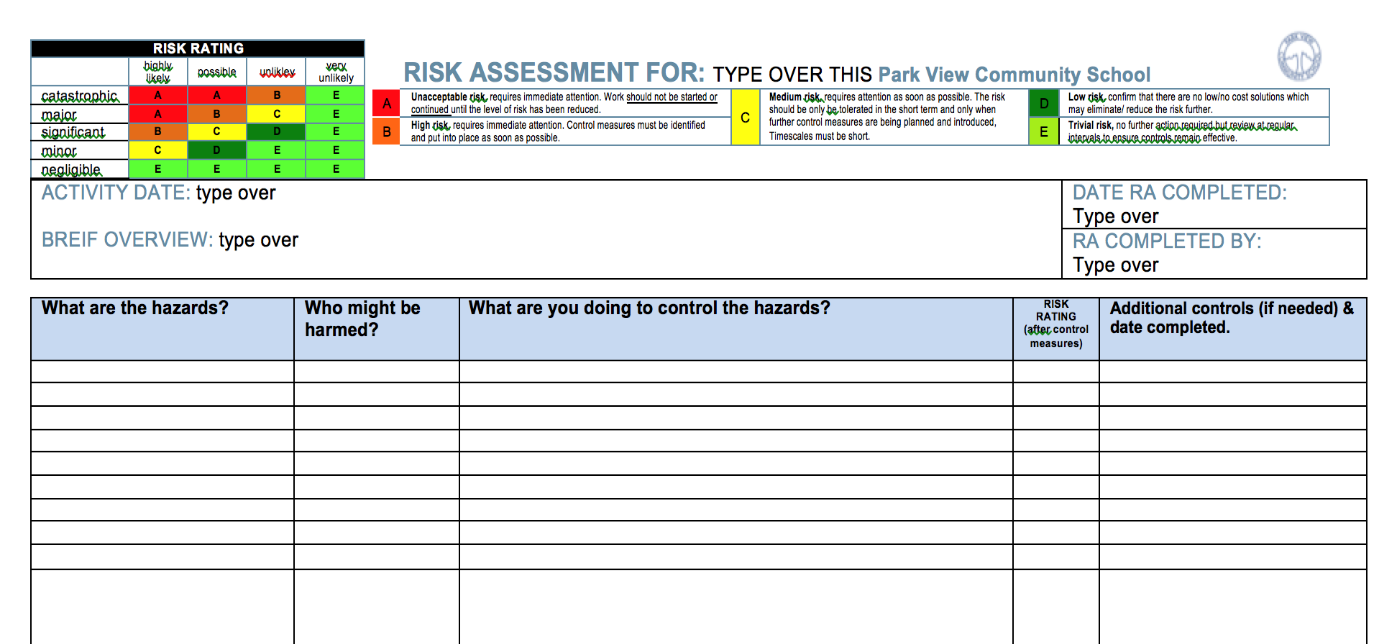 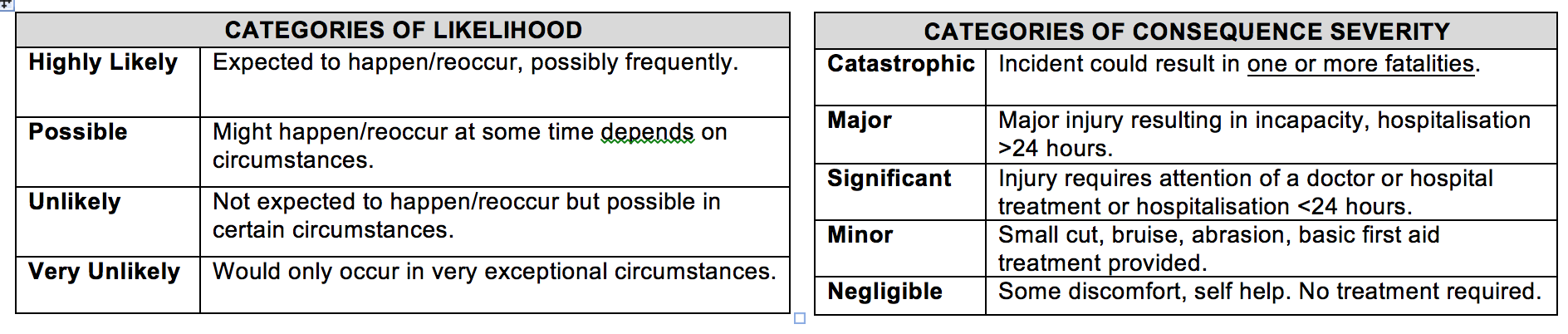 Appendix 2: risk assessment template – additional section for school off-site visits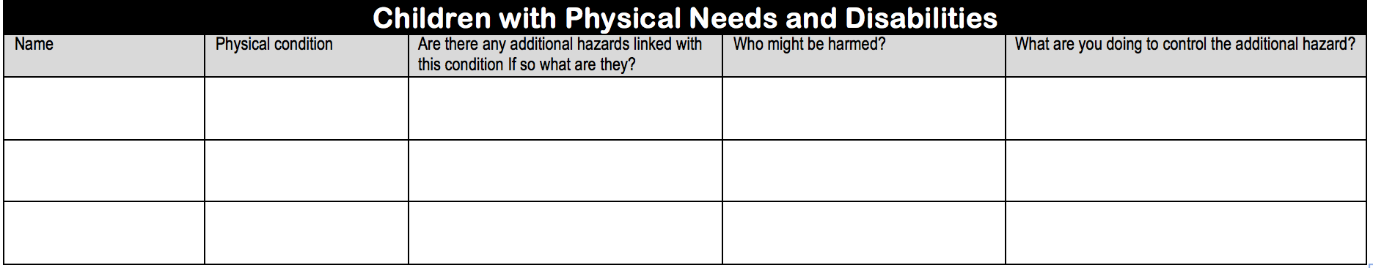 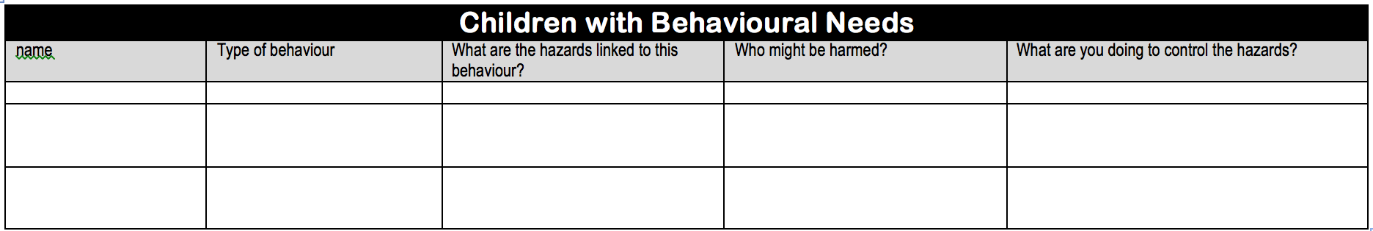 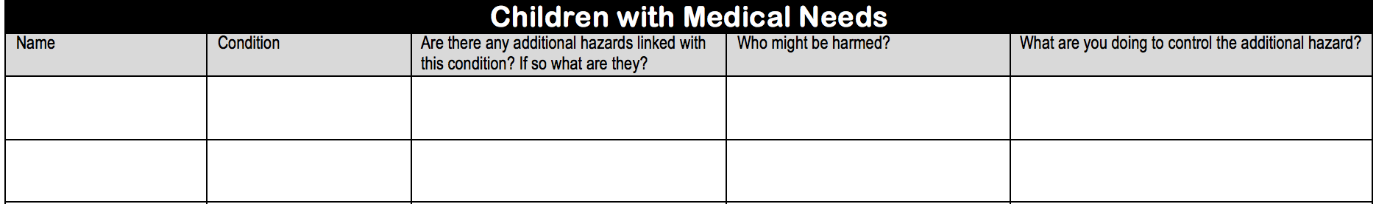 ContentsContentsAimsPage 4Legislation and statutory requirementsPage 4DefinitionsPage 4Roles and responsibilitiesPage 5Risk Assessment ProcessPage 6Monitoring arrangementsPage 6Links with other policiesPage 6Appendix 1 : statutory risk assessment checklistPage 7Appendix 2: risk assessment templatePage 8Document ControlDocument ControlTitleDateSupersedesAmendmentsRelated Policies/GuidanceReview DateRisk assessmentA tool for examining the hazards linked to a particular activity or situation, and establishing whether enough precautions have been taken in order to prevent harm from them based on their likelihood and their potential to cause harm.HazardSomething with the potential to cause harm to people, such as chemicals or working from height.RiskThe chance (high or low) that people could be harmed by hazards, together with an indication of how serious the harm could be.Control measureAction taken to prevent people being harmed.Statutory or mandatory risk assessmentCompleted byDate of reviewHealth and safetyWorkers under the age of 18AsbestosSubstances hazardous to healthDisplay screen equipmentFireFirst aidManual handlingWorking at heightChildren being drawn into terrorism 